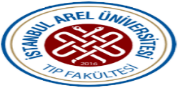 İSTANBUL AREL ÜNİVERSİTESİ TIP FAKÜLTESİ2023 – 2024 AKADEMİK YILIDERİ, KAS-İSKELET SİSTEMİ, NÖROLOJİK BİLİMLER ve PSİKİYATRİ DERS KURULU25.3.2024- 17.5.2024 (8 Hafta)VI.DERS KURULU1.HAFTA2.HAFTA3.HAFTA4.HAFTA5.HAFTA6.hafta7.hafta8.haftaDersin KoduDersin AdıTeorikPratikToplamTIP306Beyin Cerrahisi 10010TIP306Dermatoloji 404TIP306Enfeksiyon Hastalıkları606TIP306Farmakoloji 22022TIP306Fizik Tedavi ve Rehabilitasyon 16016TIP306Genetik202TIP306Göz Hastalıkları10010TIP306İç Hastalıkları (Romatoloji)404TIP306Kardiyoloji303TIP306Kulak Burun Ve Boğaz 202TIP306Nöroloji 16016TIP306Nükleer Tıp 202TIP306Ortopedi ve Travmatoloji 14014TIP306Patoloji 18422TIP306Pediyatri505TIP306Psikiyatri16016TIP306Radyasyon Onkolojisi 202TIP306Radyoloji 404TIP306TOPLAM1564160Dersin AdıÖğretim ÜyesiBeyin Cerrahisi Prof.Dr. Melih Bozkurt Prof.Dr.Onur YamanDermatoloji Dr.Öğr.Ü.Didem KazanDr.Öğr.Ü.Gaye GüldikenEnfeksiyon HastalıklarıProf.Dr.Elif ÖztürkFarmakoloji Prof.Dr.Özge Uzun Zeliha YazıcıFizik Tedavi Ve Rehabilitasyon Doç.Dr.Cem ErçalıkGöz HastalıklarıDoç.Dr.Muhammed Nurullah BulutDoç.Dr.Nesrin Tutaş Günaydınİç Hastalıkları (Romatoloji)Doç.Dr. Cem ErçalıkKardiyolojiProf.Dr.Hüseyin SürücüKulak Burun ve Boğaz Dr.Öğr.Ü. Bilal SizerNöroloji Prof.Dr.Özlem Güngör TunçerNükleer Tıp Prof.Dr.İbrahim GözükaraOrtopedi Ve Travmatoloji Dr.Öğr.Ü.Mehmet Burak YalçınPatoloji Prof.Dr. Uğur ÇevikbaşDr.Nurşadan GergerlioğluPediyatriDr.Öğr.Ü.Selvinaz EdizerPsikiyatriProf.Dr.Ercan AbayRadyoloji Dr.Öğr.Ü.İhsan TürkmenRadyasyon Onkolojisi Dr.Öğr.Ü.Nuri KaydihanTarihSaatDersin AdıDersin KonusuÖğretim Üyesi25.3.2024Pazartesi9.00-9.5025.3.2024Pazartesi10.00-10.50FarmakolojiSSS Farmakolojisine giriş-1Prof.Dr. Özge Uzun25.3.2024Pazartesi11.00-11.50FarmakolojiSSS Farmakolojisine giriş-2Prof.Dr. Özge Uzun25.3.2024Pazartesi12.00-12.50KardiyolojiSenkopProf.Dr. Hüseyin Sürücü25.3.2024Pazartesi13.00-13.50ÖĞLE ARASIÖĞLE ARASIÖĞLE ARASI25.3.2024Pazartesi14.00-14.50NörolojiSinir sisteminin kısa anatomisi, neler hatırlıyoruz? Prof.Dr.Özlem Güngör Tuncer25.3.2024Pazartesi15.00-15.50NörolojiSinir sisteminin kısa fizyoloji, neler hatırlıyoruz? Prof.Dr.Özlem Güngör Tuncer25.3.2024Pazartesi16.00-16.5025.3.2024Pazartesi17.00-17.5026.3.2024Salı9.00-9.50FarmakolojiAntidepresan ilaçlar-1Prof.Dr. Zeliha Yazıcı26.3.2024Salı10.00-10.50FarmakolojiAntidepresan ilaçlar-2Prof.Dr. Zeliha Yazıcı26.3.2024Salı11.00-11.50FTRFiziksel Tıp ve Rehabilitasyon Kavramı Doç.Dr.Cem Erçalık26.3.2024Salı12.00-12.50FTRFizik tedavide tanı yöntemleri ve muayeneDoç.Dr.Cem Erçalık26.3.2024Salı13.00-13.50ÖĞLE ARASIÖĞLE ARASIÖĞLE ARASI26.3.2024Salı14.00-14.50Enfeksiyon H.MSS Enfeksiyonu Olan Hastaya Yaklaşım ve TanıProf.Dr.Elif Öztürk26.3.2024Salı15.00-15.50Enfeksiyon H.Ensefalit ve Beyin AbsesiProf.Dr.Elif Öztürk26.3.2024Salı16.00-16.5026.3.2024Salı17.00-17.5027.3.2024Çarşamba9.00-9.50Pediyatriİnfant ve çocuklarda nörolojik muayene-1Dr.Öğr.Ü. Selvinaz Edizer27.3.2024Çarşamba10.00-10.50Pediyatriİnfant ve çocuklarda nörolojik muayene-2Dr.Öğr.Ü. Selvinaz Edizer27.3.2024Çarşamba11.00-11.50FTRRomatizmal Hastalıkların SınıflandırılmasıDoç.Dr.Cem Erçalık27.3.2024Çarşamba12.00-12.50FTRArtritlerin Ayırıcı TanısıDoç.Dr.Cem Erçalık27.3.2024Çarşamba13.00-13.50ÖĞLE ARASIÖĞLE ARASIÖĞLE ARASI27.3.2024Çarşamba14.00-14.5027.3.2024Çarşamba15.00-15.5027.3.2024Çarşamba16.00-16.5027.3.2024Çarşamba17.00-17.5028.3.2024Perşembe9.00-9.50PsikiyatriPsikiyatrik belirti ve bulgularProf.Dr.Ercan Abay28.3.2024Perşembe10.00-10.50PsikiyatriŞizofreni ve diğer psikozlar Prof.Dr.Ercan Abay28.3.2024Perşembe11.00-11.50PsikiyatriBipolar bozukluklarProf.Dr.Ercan Abay28.3.2024Perşembe12.00-12.50FarmakolojiSerotoninProf.Dr. Özge Uzun28.3.2024Perşembe13.00-13.50ÖĞLE ARASIÖĞLE ARASIÖĞLE ARASI28.3.2024Perşembe14.00-14.50Enfeksiyon H.Septik Artrit Prof.Dr.Elif Öztürk28.3.2024Perşembe15.00-15.50Enfeksiyon H.OsteomiyelitlerProf.Dr.Elif Öztürk28.3.2024Perşembe16.00-16.5028.3.2024Perşembe17.00-17.5029.3.2024Cuma9.00-9.50Genetik Sık görülen nörolojik hastalıkların tıbbi genetiği-1Doç.Dr.M.Buğrahan Düz29.3.2024Cuma10.00-10.50GenetikSık görülen nörolojik hastalıkların tıbbi genetiği-1Doç.Dr.M.Buğrahan Düz29.3.2024Cuma11.00-11.50FarmakolojiAntipsikotik ilaçlar-1Prof.Dr. Özge Uzun29.3.2024Cuma12.00-12.50PediyatriKonvülziyonla gelen çocuğa yaklaşımDr.Öğr.Ü. Selvinaz Edizer29.3.2024Cuma13.00-13.50ÖĞLE ARASIÖĞLE ARASIÖĞLE ARASI29.3.2024Cuma14.00-14.50NörolojiNörolojik öykü alma ve muayene Prof. Dr.Özlem Güngör Tuncer29.3.2024Cuma15.00-15.50NörolojiNörolojide lokalizasyon Prof. Dr.Özlem Güngör Tuncer29.3.2024Cuma16.00-16.50OrtopediOrtopedi ve travmatolojiye girişDr.Öğr.Ü.Mehmet Burak Yalçın29.3.2024Cuma17.00-17.50OrtopediKemik yapısı ve işleviDr.Öğr.Ü.Mehmet Burak YalçınTarihSaatDersin AdıDersin KonusuÖğretim Üyesi1.4.2024Pazartesi9.00-9.50SERBEST ÇALIŞMA1.4.2024Pazartesi10.00-10.50FarmakolojiAnestezik ilaçlar-1Prof.Dr. Zeliha Yazıcı1.4.2024Pazartesi11.00-11.50FarmakolojiAnestezik ilaçlar-2Prof.Dr. Zeliha Yazıcı1.4.2024Pazartesi12.00-12.50KardiyolojiKonjenital kalp hastalığı-1Prof.Dr. Hüseyin Sürücü1.4.2024Pazartesi13.00-13.50                         ÖĞLE ARASI                         ÖĞLE ARASI1.4.2024Pazartesi14.00-14.501.4.2024Pazartesi15.00-15.501.4.2024Pazartesi16.00-16.501.4.2024Pazartesi17.00-17.502.4.2024Salı9.00-9.50NörolojiBilinç bozukluğu ile gelen hastaya yaklaşım Prof.Dr.Özlem Güngör Tuncer2.4.2024Salı10.00-10.50NörolojiKonuşma bozuklukları semiyolojisi Prof.Dr.Özlem Güngör Tuncer2.4.2024Salı11.00-11.50FTRRomatoit Artrit Doç.Dr.Cem Erçalık2.4.2024Salı12.00-12.50FTRNonartiküler RomatizmalarDoç.Dr.Cem Erçalık2.4.2024Salı13.00-13.50                                 ÖĞLE ARASI                                 ÖĞLE ARASI2.4.2024Salı14.00-14.50Enfeksiyon H.Akut Menenjit Prof.Dr.Elif Öztürk2.4.2024Salı15.00-15.50Enfeksiyon H.Kronik MenenjitProf.Dr.Elif Öztürk2.4.2024Salı16.00-16.502.4.2024Salı17.00-17.503.4.2024Çarşamba9.00-9.50FarmakolojiNarkotik analjezikler-1Prof.Dr. Zeliha Yazıcı3.4.2024Çarşamba10.00-10.50FarmakolojiNarkotik analjezikler-2Prof.Dr. Zeliha Yazıcı3.4.2024Çarşamba11.00-11.50RomatolojiRomatolojide tıbbi öykü ve muayeneDoç.Dr.Cem Erçalık3.4.2024Çarşamba12.00-12.50RomatolojiRomatolojide laboratuvar bulgularının değerlendirilmesiDoç.Dr.Cem Erçalık3.4.2024Çarşamba13.00-13.50                                 ÖĞLE ARASI                                 ÖĞLE ARASI3.4.2024Çarşamba14.00-14.503.4.2024Çarşamba15.00-15.503.4.2024Çarşamba16.00-16.503.4.2024Çarşamba17.00-17.504.4.2024Perşembe9.00-9.50PsikiyatriDepresyon bozuluklarıProf.Dr.Ercan Abay4.4.2024Perşembe10.00-10.50PsikiyatriAnksiyete bozuklukları Prof.Dr.Ercan Abay4.4.2024Perşembe11.00-11.50PsikiyatriObsesif kompulsif bozukluk ve ilişkili bozukluklar Prof.Dr.Ercan Abay4.4.2024Perşembe12.00-12.50FarmakolojiAntipsikotik ilaçlar-2Prof.Dr. Özge Uzun4.4.2024Perşembe13.00-13.50ÖĞLE ARASIÖĞLE ARASI4.4.2024Perşembe14.00-14.50Göz HastalıklarıGöz ve orbita anatomisiDoç.Dr.M.Nurullah Bulut4.4.2024Perşembe15.00-15.50Göz HastalıklarıIşık ve görmeDoç.Dr.M.Nurullah Bulut4.4.2024Perşembe16.00-16.50Göz HastalıklarıMakula dejenerasyonuDoç.Dr.M.Nurullah Bulut4.4.2024Perşembe17.00-17.505.4.2024Cuma9.00-9.50SERBEST ÇALIŞMA5.4.2024Cuma10.00-10.50SERBEST ÇALIŞMA5.4.2024Cuma11.00-11.50Beyin CerrahisiNöroşirürjide temel nörofizyolojik özellikler   Prof.Dr.Melih Bozkurt5.4.2024Cuma12.00-12.50Beyin CerrahisiNöroşirürjide hastaya yaklaşımProf.Dr.Melih Bozkurt5.4.2024Cuma13.00-13.50ÖĞLE ARASIÖĞLE ARASI5.4.2024Cuma14.00-14.50OrtopediEklem çıkıkları değerlendirilmesi ve tedavisiDr.Öğr.Ü.Mehmet Burak Yalçın5.4.2024Cuma15.00-15.50OrtopediOmurga -pelvis muayenesiDr.Öğr.Ü.Mehmet Burak Yalçın5.4.2024Cuma16.00-16.50OrtopediOsteoartrit tanı ve tedavisiDr.Öğr.Ü.Mehmet Burak Yalçın5.4.2024Cuma17.00-17.50OrtopediKemik-Yumuşak doku tümörleriDr.Öğr.Ü.Mehmet Burak YalçınTarihSaatDersin AdıDersin KonusuÖğretim Üyesi8.4.2024Pazartesi9.00-9.50SERBEST ÇALIŞMA8.4.2024Pazartesi10.00-10.50SERBEST ÇALIŞMA8.4.2024Pazartesi11.00-11.50SERBEST ÇALIŞMA8.4.2024Pazartesi12.00-12.50SERBEST ÇALIŞMA8.4.2024Pazartesi13.00-13.508.4.2024Pazartesi14.00-14.50SERBEST ÇALIŞMA8.4.2024Pazartesi15.00-15.50SERBEST ÇALIŞMA8.4.2024Pazartesi16.00-16.50SERBEST ÇALIŞMA8.4.2024Pazartesi17.00-17.50SERBEST ÇALIŞMA9.4.2024Salı9.00-9.50SERBEST ÇALIŞMA9.4.2024Salı10.00-10.50SERBEST ÇALIŞMA9.4.2024Salı11.00-11.50SERBEST ÇALIŞMA9.4.2024Salı12.00-12.50SERBEST ÇALIŞMA9.4.2024Salı13.00-13.509.4.2024Salı14.00-14.509.4.2024Salı15.00-15.509.4.2024Salı16.00-16.509.4.2024Salı17.00-17.5010.4.2024Çarşamba9.00-9.5010.4.2024Çarşamba10.00-10.50RAMAZAN BAYRAMI 1. GÜN10.4.2024Çarşamba11.00-11.5010.4.2024Çarşamba12.00-12.5010.4.2024Çarşamba13.00-13.5010.4.2024Çarşamba14.00-14.5010.4.2024Çarşamba15.00-15.5010.4.2024Çarşamba16.00-16.5010.4.2024Çarşamba17.00-17.5011.4.2024Perşembe9.00-9.5011.4.2024Perşembe10.00-10.50RAMAZAN BAYRAMI 2. GÜN11.4.2024Perşembe11.00-11.5011.4.2024Perşembe12.00-12.5011.4.2024Perşembe13.00-13.5011.4.2024Perşembe14.00-14.5011.4.2024Perşembe15.00-15.5011.4.2024Perşembe16.00-16.5011.4.2024Perşembe17.00-17.5012.4.2024Cuma9.00-9.5012.4.2024Cuma10.00-10.50RAMAZAN BAYRAMI 3. GÜN12.4.2024Cuma11.00-11.5012.4.2024Cuma12.00-12.5012.4.2024Cuma13.00-13.5012.4.2024Cuma14.00-14.5012.4.2024Cuma15.00-15.5012.4.2024Cuma16.00-16.5012.4.2024Cuma17.00-17.50TarihSaatDersin AdıDersin KonusuÖğretim Üyesi15.4.2024Pazartesi9.00-9.50Göz HastalıklarıKırmızı göz ve ayırıcı tanıDoç.Dr.Nesrin Tutaş Günaydın15.4.2024Pazartesi10.00-10.50Göz HastalıklarıOküler travmaDoç.Dr.Nesrin Tutaş Günaydın15.4.2024Pazartesi11.00-11.50Göz HastalıklarıGlokomDoç.Dr.Nesrin Tutaş Günaydın15.4.2024Pazartesi12.00-12.50FarmakolojiNöromusküler blokaj yapan ilaçlarProf.Dr. Özge Uzun15.4.2024Pazartesi13.00-13.50                ÖĞLE ARASI                ÖĞLE ARASI15.4.2024Pazartesi14.00-14.50PatolojiSSS’ne giriş, SSS’nde hücre ve doku değişiklikleri -1Prof.Dr.Uğur Çevikbaş15.4.2024Pazartesi15.00-15.50PatolojiSSS’ne giriş, SSS’nde hücre ve doku değişiklikleri -2Prof.Dr.Uğur Çevikbaş15.4.2024Pazartesi16.00-16.5015.4.2024Pazartesi17.00-17.5016.4.2024Salı9.00-9.50PediyatriPsikososyal-motor gelişim-1 Dr.Öğr.Ü. Selvinaz Edizer16.4.2024Salı10.00-10.50PediyatriPsikososyal-motor gelişim-2 Dr.Öğr.Ü. Selvinaz Edizer16.4.2024Salı11.00-11.50RomatolojiAkut artiritlere klinik yaklaşımDoç.Dr.Cem Erçalık16.4.2024Salı12.00-12.50RomatolojiKronik artiritlere klinik yaklaşımDoç.Dr.Cem Erçalık16.4.2024Salı13.00-13.50ÖĞLE ARASIÖĞLE ARASI16.4.2024Salı14.00-14.5016.4.2024Salı15.00-15.5016.4.2024Salı16.00-16.5016.4.2024Salı17.00-17.5017.4.2024Çarşamba9.00-9.50FTRSeronegatif SpondiloartropatilerDoç.Dr.Cem Erçalık17.4.2024Çarşamba10.00-10.50FTRBoyun Ağrıları Doç.Dr.Cem Erçalık17.4.2024Çarşamba11.00-11.50NörolojiKranial sinirlerin semiyolojisi Prof.Dr.Özlem Güngör Tuncer17.4.2024Çarşamba12.00-12.50NörolojiMotor sistem semiyolojisi ve felçler Prof.Dr.Özlem Güngör Tuncer17.4.2024Çarşamba13.00-13.50                   ÖĞLE ARASI                   ÖĞLE ARASI17.4.2024Çarşamba14.00-14.50PatolojiSSS’nin dejeneratif ve metabolik hastalıkları-1Prof.Dr.Uğur Çevikbaş17.4.2024Çarşamba15.00-15.50PatolojiSSS’nin dejeneratif ve metabolik hastalıkları-2Prof.Dr.Uğur Çevikbaş17.4.2024Çarşamba16.00-16.5017.4.2024Çarşamba17.00-17.5018.4.2024Perşembe9.00-9.50PsikiyatriTravma ve ilişkili bozukluklar Prof.Dr.Ercan Abay18.4.2024Perşembe10.00-10.50PsikiyatriDisosiyasyon bozukluklarıProf.Dr.Ercan Abay18.4.2024Perşembe11.00-11.50PsikiyatriBedensel belirti bozuklukları ve ilişkili bozukluklar Prof.Dr.Ercan Abay18.4.2024Perşembe12.00-12.50FarmakolojiAnksiyolitik ve hipnotik ilaçlar-1Prof.Dr. Özge Uzun18.4.2024Perşembe13.00-13.50                          ÖĞLE ARASI                          ÖĞLE ARASI18.4.2024Perşembe14.00-14.50PatolojiSantral sinir sisteminin dolaşım bozukluklarıProf.Dr.Uğur Çevikbaş18.4.2024Perşembe15.00-15.50PatolojiSSS’nin travmatik hastalıklarının patolojisiProf.Dr.Uğur Çevikbaş18.4.2024Perşembe16.00-16.5018.4.2024Perşembe17.00-17.5019.4.2024Cuma9.00-9.5019.4.2024Cuma10.00-10.5019.4.2024Cuma11.00-11.50PatolojiSSS’nin İltihabi HastalıklarıProf.Dr.Uğur Çevikbaş19.4.2024Cuma12.00-12.50PatolojiSSS Tümörleri -1Prof.Dr.Uğur Çevikbaş19.4.2024Cuma13.00-13.50                      ÖĞLE ARASI                      ÖĞLE ARASI19.4.2024Cuma14.00-14.50KBBBaş ve boynun nörolojik hastalıkları-1Doç.Dr.Selçuk Güneş 19.4.2024Cuma15.00-15.50KBBBaş ve boynun nörolojik hastalıkları-2Doç.Dr.Selçuk Güneş19.4.2024Cuma16.00-16.50OrtopediKırık sınıflaması,tedavisi ve  kırık iyileşmesiDr.Öğr.Ü.Mehmet Burak Yalçın19.4.2024Cuma17.00-17.50OrtopediAçık kırıklar ve  kompartman sendromuDr.Öğr.Ü.Mehmet Burak YalçınTarihSaatDersin AdıDersin KonusuÖğretim Üyesi22.4.2024Pazartesi9.00-9.5022.4.2024Pazartesi10.00-10.5022.4.2024Pazartesi11.00-11.50DermatolojiDerinin fizyolojisi ve fonksiyonları Dr.Öğr.Ü.Didem Kazan22.4.2024Pazartesi12.00-12.50DermatolojiDerinin elementer lezyonları Dr.Öğr.Ü.Didem Kazan22.4.2024Pazartesi13.00-13.50                    ÖĞLE ARASI                    ÖĞLE ARASI22.4.2024Pazartesi14.00-14.50Beyin CerrahisiPeriferik sinir lezyonlarıProf.Dr.Onur Yaman22.4.2024Pazartesi15.00-15.50Beyin CerrahisiNöroşirürjide konjenital malformasyonlarProf.Dr.Onur Yaman22.4.2024Pazartesi16.00-16.50Beyin CerrahisiBaş ve Omurga Travması-1Prof.Dr.Onur Yaman22.4.2024Pazartesi17.00-17.50Beyin CerrahisiBaş ve Omurga Travması-2Prof.Dr.Onur Yaman23.4.2024Salı9.00-9.50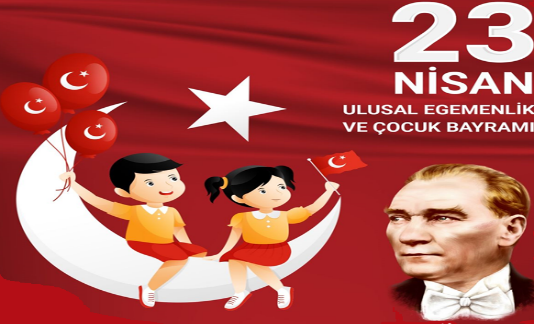 23.4.2024Salı10.00-10.5023.4.2024Salı11.00-11.5023.4.2024Salı12.00-12.5023.4.2024Salı14.00-14.5023.4.2024Salı15.00-15.5023.4.2024Salı16.00-16.5023.4.2024Salı17.00-17.5024.4.2024Çarşamba9.00-9.50FarmakolojiEpilepsi tedavisinde kullanılan ilaçlar-1Prof.Dr. Zeliha Yazıcı24.4.2024Çarşamba10.00-10.50FarmakolojiEpilepsi tedavisinde kullanılan ilaçlar-2Prof.Dr. Zeliha Yazıcı24.4.2024Çarşamba11.00-11.50FTRTuzak NöropatiDoç.Dr.Cem Erçalık24.4.2024Çarşamba12.00-12.50FTRKristal ArtropatilerDoç.Dr.Cem Erçalık24.4.2024Çarşamba13.00-13.50ÖĞLE ARASIÖĞLE ARASI24.4.2024Çarşamba14.00-14.50PatolojiSSS Tümörleri -2Prof.Dr.Uğur Çevikbaş24.4.2024Çarşamba15.00-15.50PatolojiPeriferik sinir kılıfı tümörleri ve familyal tümör sendromlarıProf.Dr.Uğur Çevikbaş24.4.2024Çarşamba16.00-16.5024.4.2024Çarşamba17.00-17.5025.4.2024Perşembe9.00-9.50PsikiyatriBeslenme ve yeme bozuklukları Prof.Dr.Ercan Abay25.4.2024Perşembe10.00-10.50PsikiyatriCinsel işlev, kimlik ve sapkınlık bozukluklarıProf.Dr.Ercan Abay25.4.2024Perşembe11.00-11.50PsikiyatriBedensel belirti bozuklukları ve ilişkili bozukluklar Prof.Dr.Ercan Abay25.4.2024Perşembe12.00-12.50FarmakolojiAnksiyolitik ve hipnotik ilaçlar-2Prof.Dr. Özge Uzun25.4.2024Perşembe13.00-13.50                         ÖĞLE ARASI                         ÖĞLE ARASI25.4.2024Perşembe14.00-14.50PatolojiKas Hastalıkları -1Dr. Nurşadan Gergerlioğlu25.4.2024Perşembe15.00-15.50PatolojiKas Hastalıkları -2Dr. Nurşadan Gergerlioğlu25.4.2024Perşembe16.00-16.50OrtopediSık görülen konjenital anomalilerDr.Öğr.Ü.Mehmet Burak Yalçın25.4.2024Perşembe17.00-17.50OrtopediKemik-eklem enfeksiyonlarıDr.Öğr.Ü.Mehmet Burak Yalçın26.4.2024Cuma9.00-9.50NörolojiDuyu bozukluklarına semiyolojik yaklaşım Prof.Dr.Özlem Güngör Tuncer26.4.2024Cuma10.00-10.50NörolojiDenge ve koordinasyon semiyolojisi Prof.Dr.Özlem Güngör Tuncer26.4.2024Cuma11.00-11.50FarmakolojiLokal anesteziklerProf.Dr. Zeliha Yazıcı26.4.2024Cuma12.00-12.50FarmakolojiParkinson ve nörodejeneratif hastalıklarda kullanılan ilaçlar-2Prof.Dr. Özge Uzun26.4.2024Cuma13.00-13.50                                ÖĞLE ARASI                                ÖĞLE ARASI26.4.2024Cuma14.00-14.5026.4.2024Cuma15.00-15.5026.4.2024Cuma16.00-16.5026.4.2024Cuma17.00-17.50TarihSaatDersin AdıDersin KonusuÖğretim ÜyesiÖğretim Üyesi29.4.2024Pazartesi9.00-9.5029.4.2024Pazartesi10.00-10.5029.4.2024Pazartesi11.00-11.50KardiyolojiKonjenital kalp hastalığı-2Prof.Dr. Hüseyin SürücüProf.Dr. Hüseyin Sürücü29.4.2024Pazartesi12.00-12.50KardiyolojiKalbin embriyolojisiProf.Dr. Hüseyin SürücüProf.Dr. Hüseyin Sürücü29.4.2024Pazartesi13.00-13.50                                 ÖĞLE ARASI                                 ÖĞLE ARASI29.4.2024Pazartesi14.00-14.50NörolojiHareket ve hareket bozuklukları semiyolojisi Prof.Dr.Özlem Güngör TuncerProf.Dr.Özlem Güngör Tuncer29.4.2024Pazartesi15.00-15.50NörolojiBaş ağrılarına yaklaşım Prof.Dr.Özlem Güngör TuncerProf.Dr.Özlem Güngör Tuncer29.4.2024Pazartesi16.00-16.5029.4.2024Pazartesi17.00-17.5030.4.2024Salı9.00-9.50Göz HastalıklarıKataraktDoç.Dr.M.Nurullah BulutDoç.Dr.M.Nurullah Bulut30.4.2024Salı10.00-10.50Göz HastalıklarıRetina hastalıklarıDoç.Dr.M.Nurullah BulutDoç.Dr.M.Nurullah Bulut30.4.2024Salı11.00-11.50FarmakolojiNSAİ Analjezikler-1Prof.Dr. Zeliha YazıcıProf.Dr. Zeliha Yazıcı30.4.2024Salı12.00-12.50FarmakolojiNSAİ Analjezikler-2Prof.Dr. Zeliha YazıcıProf.Dr. Zeliha Yazıcı30.4.2024Salı13.00-13.50                                      ÖĞLE ARASI                                      ÖĞLE ARASI30.4.2024Salı14.00-14.50Nükleer TıpNükleer Tıpta Beyin ve İskelet Sistemi Görüntüleme Prof.Dr.İbrahim GözükaraProf.Dr.İbrahim Gözükara30.4.2024Salı15.00-15.50Nükleer TıpNükleer Tıpta Beyin ve İskelet Sistemi Görüntüleme Prof.Dr.İbrahim GözükaraProf.Dr.İbrahim Gözükara30.4.2024Salı16.00-16.5030.4.2024Salı17.00-17.501.5.2024Çarşamba9.00-9.50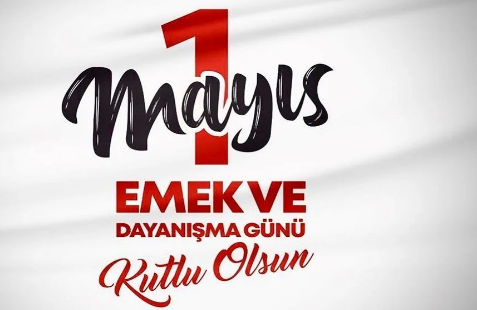 1.5.2024Çarşamba10.00-10.501.5.2024Çarşamba11.00-11.501.5.2024Çarşamba12.00-12.501.5.2024Çarşamba14.00-14.501.5.2024Çarşamba15.00-15.501.5.2024Çarşamba16.00-16.501.5.2024Çarşamba17.00-17.502.5.2024Perşembe9.00-9.50PsikiyatriAlkol-madde ile ilişkili ve bağımlılık bozukluklarıProf.Dr.Ercan AbayProf.Dr.Ercan Abay2.5.2024Perşembe10.00-10.50PsikiyatriNörobilişsel bozukluklarProf.Dr.Ercan AbayProf.Dr.Ercan Abay2.5.2024Perşembe11.00-11.50FTROsteoartritDoç.Dr.Cem ErçalıkDoç.Dr.Cem Erçalık2.5.2024Perşembe12.00-12.50FTROsteoporozDoç.Dr.Cem ErçalıkDoç.Dr.Cem Erçalık2.5.2024Perşembe13.00-13.50                        ÖĞLE ARASI                        ÖĞLE ARASI2.5.2024Perşembe14.00-14.50Radyasyon OnkolojisiSantral sinir sistemi tümörleriDr.Öğr.Ü.Nuri KaydihanDr.Öğr.Ü.Nuri Kaydihan2.5.2024Perşembe15.00-15.50Radyasyon OnkolojisiKas iskelet sistemi kanserleriDr.Öğr.Ü.Nuri KaydihanDr.Öğr.Ü.Nuri Kaydihan2.5.2024Perşembe16.00-16.502.5.2024Perşembe17.00-17.503.5.2024Cuma9.00-9.503.5.2024Cuma10.00-10.503.5.2024Cuma11.00-11.50NörolojiBaş dönmesi ve diziness ile gelen hastaya yaklaşım Baş dönmesi ve diziness ile gelen hastaya yaklaşım Prof.Dr.Özlem Güngör Tuncer3.5.2024Cuma12.00-12.50NörolojiEpizodik bilinç bozukluklarına yaklaşım Epizodik bilinç bozukluklarına yaklaşım Prof.Dr.Özlem Güngör Tuncer3.5.2024Cuma13.00-13.50                    ÖĞLE ARASI                    ÖĞLE ARASI                    ÖĞLE ARASI3.5.2024Cuma14.00-14.50RadyolojiBeyin Hastalıkları Radyolojisi Beyin Hastalıkları Radyolojisi Dr.Öğr.Ü.İhsan Türkmen3.5.2024Cuma15.00-15.50RadyolojiNörovasküler Girişimsel Radyolojik İşlemler Nörovasküler Girişimsel Radyolojik İşlemler Dr.Öğr.Ü.İhsan Türkmen3.5.2024Cuma16.00-16.50OrtopediKalça-diz eklemi muayenesiKalça-diz eklemi muayenesiDr.Öğr.Ü.Mehmet Burak Yalçın3.5.2024Cuma17.00-17.50OrtopediOmuz-dirsek muayenesiOmuz-dirsek muayenesiDr.Öğr.Ü.Mehmet Burak YalçınTarihTarihSaatSaatDersin AdıDersin AdıDersin KonusuDersin KonusuÖğretim ÜyesiÖğretim Üyesi6.5.2024Pazartesi6.5.2024Pazartesi9.00-9.509.00-9.50NörolojiNörolojiSerebrovasküler hastalıklara yaklaşım Serebrovasküler hastalıklara yaklaşım Prof.Dr.Özlem Güngör TuncerProf.Dr.Özlem Güngör Tuncer6.5.2024Pazartesi6.5.2024Pazartesi10.00-10.5010.00-10.50NörolojiNörolojiNörolojide laboratuvar incelemeleri Nörolojide laboratuvar incelemeleri Prof.Dr.Özlem Güngör TuncerProf.Dr.Özlem Güngör Tuncer6.5.2024Pazartesi6.5.2024Pazartesi11.00-11.5011.00-11.50DermatolojiDermatolojiDeri hastalıklarında tanı yöntemleriDeri hastalıklarında tanı yöntemleriDr.Öğr.Ü.Gaye GüldikenDr.Öğr.Ü.Gaye Güldiken6.5.2024Pazartesi6.5.2024Pazartesi12.00-12.5012.00-12.50DermatolojiDermatolojiDermatolojik tedavi prensipleriDermatolojik tedavi prensipleriDr.Öğr.Ü.Gaye GüldikenDr.Öğr.Ü.Gaye Güldiken6.5.2024Pazartesi6.5.2024Pazartesi13.00-13.5013.00-13.50                          ÖĞLE ARASI                           ÖĞLE ARASI                           ÖĞLE ARASI                           ÖĞLE ARASI 6.5.2024Pazartesi6.5.2024Pazartesi14.00-14.5014.00-14.50Göz HastalıklarıGöz HastalıklarıGöz enfeksiyonları-1Göz enfeksiyonları-1Doç.Dr.Nesrin Tutaş GünaydınDoç.Dr.Nesrin Tutaş Günaydın6.5.2024Pazartesi6.5.2024Pazartesi15.00-15.5015.00-15.50Göz HastalıklarıGöz HastalıklarıGöz enfeksiyonları-2Göz enfeksiyonları-2Doç.Dr.Nesrin Tutaş GünaydınDoç.Dr.Nesrin Tutaş Günaydın6.5.2024Pazartesi6.5.2024Pazartesi16.00-16.5016.00-16.506.5.2024Pazartesi6.5.2024Pazartesi17.00-17.5017.00-17.507.5.2024Salı7.5.2024Salı9.00-9.509.00-9.50FarmakolojiFarmakolojiAlkol ve Bağımlılık-1 Alkol ve Bağımlılık-1 Prof.Dr. Zeliha Yazıcı7.5.2024Salı7.5.2024Salı10.00-10.5010.00-10.50FarmakolojiFarmakolojiAlkol ve Bağımlılık-2Alkol ve Bağımlılık-2Prof.Dr. Zeliha Yazıcı7.5.2024Salı7.5.2024Salı11.00-11.5011.00-11.50FTRFTRSpinal Kord YaralanmalarıSpinal Kord YaralanmalarıDoç.Dr.Cem Erçalık7.5.2024Salı7.5.2024Salı12.00-12.5012.00-12.50FTRFTRHemiplejiHemiplejiDoç.Dr.Cem Erçalık7.5.2024Salı7.5.2024Salı13.00-13.5013.00-13.50                      ÖĞLE ARASI                      ÖĞLE ARASI                      ÖĞLE ARASI                      ÖĞLE ARASI7.5.2024Salı7.5.2024Salı14.00-14.5014.00-14.50Beyin CerrahisiBeyin CerrahisiHidrosefaliHidrosefaliProf.Dr.Melih Bozkurt7.5.2024Salı7.5.2024Salı15.00-15.5015.00-15.50Beyin CerrahisiBeyin CerrahisiSubaraknoid kanamalarSubaraknoid kanamalarProf.Dr.Melih Bozkurt7.5.2024Salı7.5.2024Salı16.00-16.5016.00-16.50Beyin CerrahisiBeyin CerrahisiÇocukluk çağı beyin tümörleriÇocukluk çağı beyin tümörleriProf.Dr.Melih Bozkurt7.5.2024Salı7.5.2024Salı17.00-17.5017.00-17.50Beyin CerrahisiBeyin CerrahisiKafaiçi basınç artış sendromu/(kibas)Kafaiçi basınç artış sendromu/(kibas)Prof.Dr.Melih Bozkurt8.5.2024Çarşamba8.5.2024Çarşamba9.00-9.509.00-9.50FTRFTRBel AğrılarıBel AğrılarıDoç.Dr.Cem ErçalıkDoç.Dr.Cem Erçalık8.5.2024Çarşamba8.5.2024Çarşamba10.00-10.5010.00-10.50FTRFTRDiz AğrılarıDiz AğrılarıDoç.Dr.Cem ErçalıkDoç.Dr.Cem Erçalık8.5.2024Çarşamba8.5.2024Çarşamba11.00-11.5011.00-11.50OrtopediOrtopediEl -el bilek muayenesiEl -el bilek muayenesiDr.Öğr.Ü.Mehmet Burak YalçınDr.Öğr.Ü.Mehmet Burak Yalçın8.5.2024Çarşamba8.5.2024Çarşamba12.00-12.5012.00-12.50OrtopediOrtopediAyak-ayak bileği muayenesiAyak-ayak bileği muayenesiDr.Öğr.Ü.Mehmet Burak YalçınDr.Öğr.Ü.Mehmet Burak Yalçın8.5.2024Çarşamba8.5.2024Çarşamba13.00-13.5013.00-13.50                         ÖĞLE ARASI                         ÖĞLE ARASI                         ÖĞLE ARASI                         ÖĞLE ARASI8.5.2024Çarşamba8.5.2024Çarşamba14.00-14.5014.00-14.50PatolojiPatolojiDermatopatoloji -1Dermatopatoloji -1Dr. Nurşadan GergerlioğluDr. Nurşadan Gergerlioğlu8.5.2024Çarşamba8.5.2024Çarşamba15.00-15.5015.00-15.50PatolojiPatolojiDermatopatoloji -2Dermatopatoloji -2Dr. Nurşadan GergerlioğluDr. Nurşadan Gergerlioğlu8.5.2024Çarşamba8.5.2024Çarşamba16.00-16.5016.00-16.508.5.2024Çarşamba8.5.2024Çarşamba17.00-17.5017.00-17.509.5.2024Perşembe9.5.2024Perşembe9.00-9.509.00-9.50PsikiyatriPsikiyatriKişilik bozukluklarıKişilik bozukluklarıProf.Dr.Ercan AbayProf.Dr.Ercan Abay9.5.2024Perşembe9.5.2024Perşembe10.00-10.5010.00-10.50PsikiyatriPsikiyatriÇocukta görülen psikiyatrik hastalıklarÇocukta görülen psikiyatrik hastalıklarProf.Dr.Ercan AbayProf.Dr.Ercan Abay9.5.2024Perşembe9.5.2024Perşembe11.00-11.5011.00-11.50PatolojiPatolojiKemik ve kıkırdak hastalıkları-1Kemik ve kıkırdak hastalıkları-1Dr. Nurşadan GergerlioğluDr. Nurşadan Gergerlioğlu9.5.2024Perşembe9.5.2024Perşembe12.00-12.5012.00-12.50PatolojiPatolojiKemik ve kıkırdak hastalıkları-2Kemik ve kıkırdak hastalıkları-2Dr. Nurşadan GergerlioğluDr. Nurşadan Gergerlioğlu9.5.2024Perşembe9.5.2024Perşembe13.00-13.5013.00-13.50                          ÖĞLE ARASI                          ÖĞLE ARASI                          ÖĞLE ARASI                          ÖĞLE ARASI9.5.2024Perşembe9.5.2024Perşembe14.00-14.5014.00-14.50PatolojiPatolojiKemik ve kıkırdak hastalıkları-3Kemik ve kıkırdak hastalıkları-3Dr. Nurşadan GergerlioğluDr. Nurşadan Gergerlioğlu9.5.2024Perşembe9.5.2024Perşembe15.00-15.5015.00-15.50PatolojiPatolojiGöz PatolojisiGöz PatolojisiDr. Nurşadan GergerlioğluDr. Nurşadan Gergerlioğlu9.5.2024Perşembe9.5.2024Perşembe16.00-16.5016.00-16.509.5.2024Perşembe9.5.2024Perşembe17.00-17.5017.00-17.5010.5.2024Cuma10.5.2024Cuma9.00-9.509.00-9.50PatolojiPatolojiPatoloji Pratik-1Patoloji Pratik-1Dr. Nurşadan GergerlioğluDr. Nurşadan Gergerlioğlu10.5.2024Cuma10.5.2024Cuma10.00-10.5010.00-10.50PatolojiPatolojiPatoloji Pratik-2Patoloji Pratik-2Dr. Nurşadan GergerlioğluDr. Nurşadan Gergerlioğlu10.5.2024Cuma10.5.2024Cuma11.00-11.5011.00-11.50PatolojiPatolojiPatoloji Pratik-3Patoloji Pratik-3Dr. Nurşadan GergerlioğluDr. Nurşadan Gergerlioğlu10.5.2024Cuma10.5.2024Cuma12.00-12.5012.00-12.50PatolojiPatolojiPatoloji Pratik-4Patoloji Pratik-4Dr. Nurşadan GergerlioğluDr. Nurşadan Gergerlioğlu10.5.2024Cuma10.5.2024Cuma13.00-13.5013.00-13.50                        ÖĞLE ARASI                        ÖĞLE ARASI                        ÖĞLE ARASI                        ÖĞLE ARASI10.5.2024Cuma10.5.2024Cuma14.00-14.5014.00-14.50RadyolojiRadyolojiKas iskelet sistemi radyolojisiKas iskelet sistemi radyolojisiDr.Öğr.Ü.İhsan TürkmenDr.Öğr.Ü.İhsan Türkmen10.5.2024Cuma10.5.2024Cuma15.00-15.5015.00-15.50RadyolojiRadyolojiSpinal kord radyolojisi Spinal kord radyolojisi Dr.Öğr.Ü.İhsan TürkmenDr.Öğr.Ü.İhsan Türkmen10.5.2024Cuma10.5.2024Cuma16.00-16.5016.00-16.5010.5.2024Cuma10.5.2024Cuma17.00-17.5017.00-17.50TarihSaatDersin AdıDersin KonusuÖğretim Üyesi13.5.2024Pazartesi9.00-9.50SERBEST ÇALIŞMA13.5.2024Pazartesi10.00-10.50SERBEST ÇALIŞMA13.5.2024Pazartesi11.00-11.50SERBEST ÇALIŞMA13.5.2024Pazartesi12.00-12.50SERBEST ÇALIŞMA13.5.2024Pazartesi13.00-13.50                                   ÖĞLE ARASI                                   ÖĞLE ARASI13.5.2024Pazartesi14.00-14.50SERBEST ÇALIŞMA13.5.2024Pazartesi15.00-15.50SERBEST ÇALIŞMA13.5.2024Pazartesi16.00-16.50SERBEST ÇALIŞMA13.5.2024Pazartesi17.00-17.50SERBEST ÇALIŞMA14.5.2024Salı9.00-9.50SERBEST ÇALIŞMA14.5.2024Salı10.00-10.50SERBEST ÇALIŞMA14.5.2024Salı11.00-11.50SERBEST ÇALIŞMA14.5.2024Salı12.00-12.50SERBEST ÇALIŞMA14.5.2024Salı13.00-1350                                                  ÖĞLE ARASI                                                  ÖĞLE ARASI                                                  ÖĞLE ARASI14.5.2024Salı14.00-14.50SERBEST ÇALIŞMA14.5.2024Salı15.00-15.50SERBEST ÇALIŞMA14.5.2024Salı16.00-16.50SERBEST ÇALIŞMA14.5.2024Salı17.00-17.50SERBEST ÇALIŞMA15.5.2024Çarşamba9.00-9.50SERBEST ÇALIŞMA15.5.2024Çarşamba10.00-10.50SERBEST ÇALIŞMA15.5.2024Çarşamba11.00-11.50SERBEST ÇALIŞMA15.5.2024Çarşamba12.00-12.50SERBEST ÇALIŞMA15.5.2024Çarşamba13.00-13.50                                                  ÖĞLE ARASI                                                  ÖĞLE ARASI                                                  ÖĞLE ARASI15.5.2024Çarşamba14.00-14.50SERBEST ÇALIŞMA15.5.2024Çarşamba15.00-15.50SERBEST ÇALIŞMA15.5.2024Çarşamba16.00-16.50Yetkinlik Geliştirme 15.5.2024Çarşamba17.00-17.50SERBEST ÇALIŞMA16.5.2024Perşembe9.00-9.50SERBEST ÇALIŞMA16.5.2024Perşembe10.00-10.50SERBEST ÇALIŞMA16.5.2024Perşembe11.00-11.50SERBEST ÇALIŞMA16.5.2024Perşembe12.00-12.50SERBEST ÇALIŞMA16.5.2024Perşembe13.00-13.50                                                   ÖĞLE ARASI                                                   ÖĞLE ARASI                                                   ÖĞLE ARASI16.5.2024Perşembe14.00-14.50SERBEST ÇALIŞMA16.5.2024Perşembe15.00-15.50SERBEST ÇALIŞMA16.5.2024Perşembe16.00-16.50SERBEST ÇALIŞMA16.5.2024Perşembe17.00-17.50SERBEST ÇALIŞMA17.5.2024Cuma9.00-9.50VI. DERS KURULU SINAVI17.5.2024Cuma10.00-10.50VI. DERS KURULU SINAVI17.5.2024Cuma11.00-11.50VI. DERS KURULU SINAVI17.5.2024Cuma12.00-12.50VI. DERS KURULU SINAVI17.5.2024Cuma13.00-13.50                                                  ÖĞLE ARASI                                                  ÖĞLE ARASI                                                  ÖĞLE ARASI17.5.2024Cuma14.00-14.50SERBEST ÇALIŞMA17.5.2024Cuma15.00-15.50SERBEST ÇALIŞMA17.5.2024Cuma16.00-16.50SEÇMELİ DERS17.5.2024Cuma17.00-17.50SEÇMELİ DERS